ГАННІВСЬКИЙ ЛІЦЕЙПЕТРІВСЬКОЇ СЕЛИЩНОЇ РАДИ ОЛЕКСАНДРІЙСЬКОГО РАЙОНУКІРОВОГРАДСЬКОЇ ОБЛАСТІНАКАЗ14.08.2023                                                                                                  № 84с. Ганнівка     Про організацію роботи та впровадження електронного журналу в Ганнівському ліцеїз 01 вересня 2023 року Відповідно до наказу МОН від 8 серпня 2022 року №707 «Про затвердження Інструкції з ведення ділової документації у закладах загальної середньої освіти в електронній формі» (зареєстрований у Міністерстві юстиції України 9 вересня 2022 за №1029/38365) та з метою вдосконалення управлінської діяльності, планування та організації освітнього процесу із застосуванням інформаційних технологійНАКАЗУЮ:1. Розпочати з 01 вересня 2023 року впровадження в освітню діяльність електронного журналу для учнів 1-9 класів на платформі «Нові знання».2. Створити робочу групу щодо підготовки та впровадження електронних журналів у складі:РОБОТА Н.А., заступник директора з навчально-виховної роботи;СОЛОМКА Т.В., заступник директора з навчально-виховної роботи;ПОГОРЄЛА Т.М., заступник завідувача Володимирівської філії Ганнівського ліцею;БАРАНЬКО Т.В., заступник завідувача Іскрівської філії Ганнівського ліцею;ДУДНИК Н.В., вчитель інформатики Володимирівської філії Ганнівського ліцею;ГАЛІБА О.А., вчитель інформатики Ганнівського ліцею.3. Робочій групі:3.1. оцінити набутий педагогами досвід роботи з електронними журналами;3.2. передбачити заходи щодо підвищення рівня цифрової компетентності педагогів;3.3.розробити Положення про електронний журнал /до 31.08.2023 р./;3.4.розробити інструкції для користувачів (вчителів, учнів, батьків) електроннимижурналами /до 31.08.2023 р./;4. Призначити відповідальними за організацію роботи з впровадження електронногожурналу, надання необхідної методичної допомоги по Ганнівському ліцею заступника директора з навчально-виховної роботи РОБОТУ Н.А., по Володимирівській філії Ганнівського ліцею заступника завідувача філії ПОГОРЄЛУ Т.В., по Іскрівській філії Ганнівського ліцею заступника завідувача філії БАРАНЬКО Т.В.5. Залишити виконання обов’язків відповідальної особи за використання в управлінській діяльності закладу освіти програмного комплексу «КУРС. Школа» та системи «Україна.ІСУО» по Ганнівському ліцею за заступником директора з навчально-виховної роботи СОЛОМКОЮ Т.В., по Володимирівській філії Ганнівського ліцею за заступником завідувача філії ПОГОРЄЛОЮ Т.В., по Іскрівській філії Ганнівського ліцею за заступником завідувача філії БАРАНЬКО Т.В.6. Відповідальній особі за «КУРС. Школа»:6.1. Систематично оновлювати програму «КУРС: Школа» до останньої версії відповідно до інструкцій розміщених на порталі бази; 6.2. Постійно оновлювати дані в системі та забезпечувати їх достовірність.7. Затвердити заходи з впровадження електронного журналу в освітній процес (додаток 1).8. Класним керівникам:8.1. Проводити з учнями та їх батьками просвітницьку роботу щодо запровадження електронного журналу /серпень-вересень /8.2. Отримати згоди від батьків на використання персональних даних, необхідних для забезпечення впровадження електронного журналу /до 31.08.2023 р./9. Завідувачу господарством Ганнівського ліцею ХУДИК О.О., завідувачу господарством Володимирівської філії Ганнівського ліцею ЦЕНДРІ Я.Є., завідувачу господарством Іскрівської філії Ганнівського ліцею ФРЕСЕНЯК М.М.:9.1. оцінити стан та скласти план забезпечення класів комп'ютерною технікою та пристроями, обладнанням для побудови дротової чи бездротової мережі /до 31.08.2023 р./;9.2. створити освітній електронний простір (робоче місце у приміщенні закладу освіти: вчительській, бібліотеці, кабінеті чи іншому приміщенні) для можливості роботи з електронним класним журналом педагогічних працівників) /до 31.08.2023 р./.10. Відповідальність за виконання наказу покласти на заступників директора з навчально виховної роботи РОБОТУ Н.А, завідувача Володимирівської філії Ганнівського ліцею МІЩЕНКО М.І. та т.в.о. завідувача Іскрівської філії Ганнівського ліцею БАРАНЬКО Т.В.11. Контроль за виконанням наказу залишаю за собою.Директор                                                                               Ольга КАНІВЕЦЬЗ наказом ознайомлені:                                                        Тетяна БАРАНЬКО                                                                                                 Олена ГАЛІБА                                                                                                 Неля ДУДНІК                                                                                                 Надія РОБОТА                                                                                                 Тетяна СОЛОМКА                                                                                                 Мар’яна ФРЕСЕНЯК                                                                                                 Яким ЦЕНДРА                                                                                                 Оксана ХУДИКДодаток до наказу директора14/08/2023 року № 84План заходів з впровадження електронного журналу1№п/пЗаходиТермін виконанняВідповідальні1.Участь у вебінарах, онлайн-зустрічах, з метою підвищення рівня цифрової компетентності, підвищення ефективності управління якістю освіти закладу засобами електронного документообігу Протягом рокуАдміністрація 2.Засідання педагогічної ради щодо впровадження в школі електронного журналуСерпень Канівець О.М.3.Наказ про організацію роботи та впровадження в Ганнівському ліцеї електронного журналуСерпень Канівець О.М.4.Проведення навчальних тренінгів для вчителів з питань впровадження електронного журналуСерпень-вересеньАдміністрація 5.Розробка Положення про електронний журнал, інструкцій для користувачів (вчителів, учнів, батьків) електронними журналамиДо 31.08.2023 р.Робоча група6.Засідання педагогічної ради щодо обговорення та схвалення Положення про електронний журнал31.08.2023 р.Канівець О.М.7.Апробація вчителями користування електронним журналомВересень-жовтеньЗДНВРЗЗФ8.Організація роботи з батьками з питань наданням роз’яснень щодо впровадження електронного журналу, забезпечення отримання згоди батьків на використання персональних данихСерпень-вересеньКласні керівники9.Контроль заповнення інформації в Електронних журналах4 рази на рікЗДНВРЗЗФ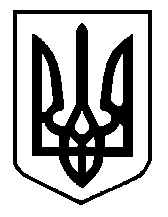 